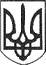 РЕШЕТИЛІВСЬКА МІСЬКА РАДАПОЛТАВСЬКОЇ ОБЛАСТІРОЗПОРЯДЖЕННЯ15 листопада 2019 року                                                                                    № 355Про закріплення та експлуатацію  транспортного засобу     	Керуючись Законом України „Про місцеве самоврядування в Україні”, з метою оптимізації та вдосконалення роботи, належного зберігання, експлуатації, ремонту та технічного обслуговування транспортного засобуЗОБОВ’ЯЗУЮ:     	1. Закріпити автомобіль ВАЗ  21102, реєстраційний номер 77763СН -  за Порубенським Р.П., водієм автотранспортних засобів відділу бухгалтерського обліку, звітності та адміністративно - господарського забезпечення виконавчого комітету Решетилівської міської ради.	2. Порубенському Р.П., водію автотранспортних засобів відділу бухгалтерського обліку, звітності та адміністративно - господарського забезпечення виконавчого комітету Решетилівської міської ради: 	1) використовувати транспортний засіб лише за призначенням; 	2) при проведенні інструктажів особливу увагу приділяти питанням збереження рухомого складу, укомплектованості всім необхідним, відповідно до існуючих вимог. 3. Контроль за виконанням даного розпорядження покласти на заступника міського голови Шинкарчука Ю.С.Секретар міської ради                                                               О.А. Дядюнова